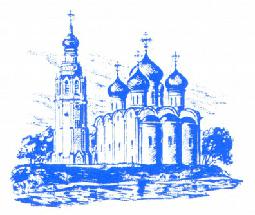 REGULATIONS  on 1st  INTERNATIONAL COMPETITION and FESTIVAL OF ARTS "CHRISTMAS LIGHTS".November 2020 - January 2021 VologdaGENERAL PROVISIONSInternational Competition and Festival of Arts “Christmas Lights” (hereinafter referred to as the Competition and Festival) is dedicated to the holiday of Christmas. The Nativity of Christ topic as well as patriotic, spiritual and moral values are the priority of the programme of the competitors' performances.The Competition and Festival founders: Vologda Metropolitanate of the Russian Orthodox Church (Moscow Patriarchate) and the Department of Culture and Tourism of Vologda Oblast at the support of the Governor of Vologda Oblast.The Competition and Festival organizers: Vologda Metropolitanate of the Russian Orthodox Church (Moscow Patriarchate) and Vologda Oblast Vocational Education Institution “Vologda Regional College of Arts”.Goals of the Competition and Festival :integration of church and secular institutions in the Orthodox theme of the Competition and Festival ;creating favorable conditions for artistic self-realization of children and young people of various social strata;fostering sense of patriotism based on the continuity of cultural traditions of generations.Objectives of the Competition and Festival :1.5.1. Missionary  and Educational  Objectives:preaching evangelical truths through mass literature, musical, theatrical and visual arts;by preaching traditional values and Orthodoxy to counteract the expansion of non-traditional worldview and doctrinal systems and their impact on  values of  people;intensifying the processes of unity, spiritual and moral recovery of the society through the Testimony of Truth.1.5.2. Social Objectives:uniting different layers of society through the traditional values and Orthodoxy;discovering talented performers for their further development and support of their talents and performing skills;involvement of people with disabilities in active social and cultural activities;involvement of the talented participants into international cooperation programmes, establishing contacts in the sphere of art, strengthening and encouraging friendship between children and youth. 	1.5.3. Cultural Objectives:revival of the Orthodox culture;development of modern culture based on eternal moral law;acquaintance of the Competition and Festival participants with the culture and history of Vologda Oblast.1.5.4. Pedagogic Objectives:involvement of children and teenagers in the process of their spiritual and moral development, introducing them traditional values and Orthodoxy;discovering and support of talented children, adolescents and adults, including that from at-risk population groups, socially unprotected families and disabled people.1.5.5. Educational Objectives:improving professional skills of the heads of the creative groups and teachers.Organisational structure:An Organizing Committee is being set to organize the Competition and Festival. It provides general management of the arrangements and holding of the Competition and Festival, forms and approves the jury, receives applications for participation in the Competition and Festival and consults the participants.PARTICIPANTS OF THE COMPETITION AND FESTIVAL Institutions of additional education (music schools, art schools, children's art  centres), children and youth creative studios and centres, spiritual and educational centres, parish Sunday schools, Orthodox gymnasiums, general education organizations and institutions of secondary vocational education are invited to participate in the competition and festival.ORGANIZING COMMITTEE OF THE COMPETITION AND FESTIVAL The Competition and Festival is managed by the Organizing Committee on arrangements  and holding the  Competition and Festival (hereinafter referred to as the Organizing Committee).The Organizing Committee is a collegial body that manages arrangements, organizing and conduct of the Competition and Festival .The Organizing Committee's competence includes resolving issues related to the arrangements  and conduct of the Competition and Festival , including approval of:Arrangements  Plan for the Competition and Festival;Deadlines for Applying to Participate in the Competition and Festival;Chairman of the Competition and Festival Jury and the Members of the Competition and Festival Jury;Design Solution for Symbols and Printed Products.The Organizing Committee has the right:through the established procedure and within its competence to request and receive information needed to perform the Objectives assigned to the Organizing committee from: Vologda Oblast government bodies, local authorities, organizations and public associations.to invite representatives of Vologda Oblast government bodies, local authorities, organizations and public associations to the  meetings of the Organizing Committee;to prepare proposals for amendments to the Regulations.The Organizing Committee composition: Chairman of the Organizing Committee, Deputy Chairman of the Organizing Committee, Secretary of the Organizing Committee and members of the Organizing Committee. Members of the Organizing Committee shall participate in person in the meetings of the Organizing Committee and shall conduct their activities on a voluntary basis. The composition of the Organizing Committee is presented in Appendix 5 to the Regulations.PROCEDURE  FOR  HOLDING THE COMPETITION AND FESTIVAL The Competition and Festival dates: from 01 to 29 December, 2020form: remotecategories:Vocal: academic, pop, folk (solo, ensembles), choirs, church ensembles and choirs - performance of 2 different pieces of music; - duration of performance is up to 5 minutes.4.2.1 Age groups (soloists and ensembles, except church ensembles):Group I - 5-8 years old;Group II - 9-13 years old;Group III - 14-17 years old;Group IV - 18 years and older;Group V - disabled people and people with visual, hearing and musculoskeletal disorders.Category Church ensembles - NO age restrictions.Categories Choirs and church choirs -  NO age restrictions.4.2.4 Evaluation  Criteria:relevance of the competition programme to the theme of the Competition and Festival;compliance of the repertoire with the performance capabilities and age group of performer;musicality, artistic interpretation of the piece of music; purity of  tone; sound quality; beauty of timbre; strength of voice; art of performance.Instrumental performance: piano, symphony orchestra instruments, folk orchestra instruments, brass band instruments, (soloists, ensembles, orchestras). Performance of 2 different pieces of music (classical music, music of modern composers, adaptation of folk songs). Duration of performance: Categories "Soloists" and "Ensembles" -  up to 10 minutes; Category "Orchestras" -  up to 15 minutes. 4.3.1 Age Groups:Group I  - 8-10 years old;Group II - 11-12 years old; Group III - 13-15 years old; Group IV - 16-20 years old;Group V - 21 years and older.4.3.2 In the Ensemble category the age group is determined by the senior member of the Ensemble.4.3.3 In the category of orchestras number of guest performers - not more than 25% of the total number of the members of an orchestra.4.3.4 Evaluation Criteria:relevance of the competition programme to the theme of the Competition and Festival ;compliance of the piece of music performed to the age of the competitors;musicality, artistic interpretation of a piece of music; complexity of the repertoire; art of performance (for secular groups);Performing skills.Choreography: folk, classical, modern, stylized folk dance.Duration of performance - up to 7 minutes.4.4.1 Age Groups:Group I - 5-8 years old; Group II - 9-13 years old;Group III - 14-17 years old;Group IV - 18 years and older;Group V - mixed (two or more age groups),Group VI - disabled people and people with visual, hearing and musculoskeletal disorders.4.4.2 Evaluation Criteria:compliance of the repertoire with the age of the performers;relevance of the competition programme to the theme of the Competition and Festival ;performing skills and artistry of the participants; dramaturgy of productions; originality of choreographic compositions;stage culture (costumes, stage requisites).CONDITIONS OF THE COMPETITION AND FESTIVAL The Competition and Festival  is held in the remote form: the jury view video recordings of the participants' performances.Video recording is supposed to contain the following information: name of the soloist / music group, name of the organization / institution, category in the Competition and Festival, age group, authors and names of the pieces of music (dances). Video must not contain any video editing elements with a phonogram overlay (overdubbing). Video must be recorded without turning off or stopping the video camera from the beginning to the end of a piece of music or a performance without any  video editing.Record of two pieces of music / performances  made at different times is acceptable. When performing, hands and faces of the performers have to be in full view.Amateur format is acceptable, provided all other Competition and Festival  conditions are met.Video recordings that do not meet the above listed requirements are not acceptable. Video recordings have to be upload using the following services:http://files.mail.ru. https://disk.yandex.ru. www.youtube.com.Links to good quality video recordings in the social network " vk.com" are acceptable.The link for downloading the files is to be sent along with the application form to the e-mail address of the Organizing Committee.The Competition will take place from 01 to 29 December, 2020. The results of the Competition will be presented on the website of Vologda Regional College of Arts not later than 29 December, 2020The gala concert of the Competition and Festival  laureates will be presented in video format on the website of Vologda Regional College of Arts on 7 January, 2021. SUMMING UP AND REWARDING THE WINNERS OF THE COMPETITION AND FESTIVALTo sum up the results of the Competition and Festival, a jury is formed of  leading performers, heads of artistic groups and teachers from educational institutions of the Russian Federation and foreign countries.The results of the Competition and Festival are summed up according to the categories and age groups. The Competition and Festival performances are evaluated on a ten-point system. Upon the results of evaluating , the average point is displayed. In resolving controversial opinions the Chairman of the Jury has one additional vote.The results of the Competition will be posted on the website of Vologda Regional College of Arts not later than 29 December, 2020.Each category provides for awarding of the titles of laureates for three top places (I, II, III) and diploma winners. All the participants of the Competition and Festival will receive certificates of merit.Diplomas and certificates in electronic form are sent to the email address of participant or educational institution specified in the application.The Jury has the right:not to award all the places;to share one place between participants;to award special diplomas;to remove from the competition those participants whose programme does not comply with the Regulations.The decision of the Jury is final and not subject to revision.Based on the decisions of the Jury the programme of the Gala Concert is determined by production director group for subsequent video editing.TERMS OF ORGANIZING OF THE COMPETITION AND FESTIVALDeadline for applications and materials in electronic form (see Annexes 1, 2)  is 01 December 2020 (inclusive). e-mail address: rojd.ogni@yandex.ru.The following documents are to be attached to the Application Form: Soloists: a copy of birth certificate / passport,  link to the video files with the programme  and specified duration of its performance, a photo of the participant, written consent to processing of the personal data (see Annexes 3, 4); Ensembles and Groups: complete list of participants containing the following information: Full name, date of birth and age; full names of the ensemble / group Head(s) and concert master; link to video files with the programme performed and specified duration of its performance.Applications sent later than 01 December, 2020, as well as that which do not contain video recordings of the performances, will not be considered by the Organizing Committee.Full information about the Competition and Festival  will be posted on the official website of Vologda Regional College of Arts in section "Competitions and Festivals" - http://www.muscollege.ru.FINANCIAL CONDITIONSParticipation in the 1st International Competition and Festival of Arts "Christmas Lights" is completely free of charge.Annex 1APPLICATION FORM (soloists)for participation in the 1st International Competition and Festival of Arts"Christmas Lights"__________________________________________  (city)Last name ___________________________________________________________First Name _________________________________________________________Patronymic name (if applicable)___________________________________________Date of birth, age_________________________________________________________Category __________________ musical instrument _____________Group___________Educational institution_________________________________________________  Year of study____________________________________________________________Full name of the teacher / position _______________________________________________________________________Full name of the concert master_____________________________________________           _________________________________________________________________ Programme (specify duration of the performance):_______________________________________ ________________________ _________________________________ ______________________________ Link to the file sharing service for videos of the performance:____________________Contacts:____________________________________________________________Contact e-mail: __________________________________________________________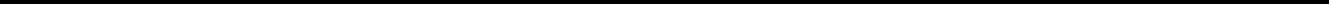 We are honored by your choice of our Competition and Festival You are welcome!For all questions, please keep in touch with the Organizing Committee of the Competition and Festival:+7 (911) 442 - 65-76 - Elena V. Chernozemova Assistant Head for Extracurricular Activities. Education and Catechism Department of Vologda Eparchy.+7 (8172) 28-07-28 - Tatiana A. Ovsyankina, Methodologist Vologda Regional College of Arts,e-mail: rojd.ogni@yandex.ru.Annex 2APPLICATION FORM (groups)for participation in the I International Competition and Festival of Arts"Christmas Lights"__________________________________________ (city)Full name of the group_____  _________________________________________Category__________________________________________________________Age group ______________________________________________________________ Number and list of the participants__________________________________________Full Name of the head(s) of the group  ______________________________________________________________________________________________________________________________________________ _______________________________________________________________________ Full name of the concert master   _______________________________________________________________________Name of the institution___________________________________________________________________________________________________________________________ Contact phone/fax  _______________________________________________________ Programme (specify duration of the performance):_____________________________ _____________________________________________________________________ Link to the file sharing service for videos of the performance:_____________________Contact e-mail: __________________________________________________________We are honored by your choice of our Competition and FestivalYou are welcome!For all questions, please keep in touch withthe Organizing Committee of the Competition and Festival :+7 (911) 442 - 65-76 - Elena V. ChernozemovaAssistant Head for Extracurricular ActivitiesEducation and Catechism Department of Vologda Eparchy.+7 (8172) 28-07-28 - Tatiana A. Ovsyankina,MethodologistVologda Regional College of Arts,e-mail: rojd.ogni@yandex.ruAnnex 3Written Consent to Processing the Personal Dataof a Minor Participant of the Competition and Festival I, ___________________________________________________________________________(surname, first name, patronymic (if applicable))Passport  №_____________________________issued_________________________________  ____________________________________________________________________________(date of issue and authority)as a parent/legal representative of the minor child_______________________________________________________________________________________________________________ (surname, first name, patronymic (if applicable) of the minor child)give my consent to processing my personal data by Vologda Regional College of Arts, including:1.	last name, first name, patronymic (if applicable);2.	date and place of birth;3.	education;4.	home address and place of actual residence;5.	passport details;6.	results of participation in the Competition and Festival;7.	photo materials from the Competition and Festival events.The above mentioned personal data is provided for the purpose of using it in the process of organization, arrangements  and holding  the 1st International Competition and Festival of Arts "Christmas Lights", established by the Department of Culture and Tourism of Vologda Oblast and Vologda Metropolitanate of the Russian Orthodox Church (Moscow Patriarchate).The above mentioned personal data may be collected, recorded, systematized, stored, emended (updated, altered), extracted, used, transferred (distributed, including for commercial purposes, i.e. placed on the official website of Vologda Regional College of Arts (https://www.muscollege.ru) - as for  the personal data specified in subclauses 1-2, 6-7), submitting, access), depersonalization, blocking, deletion, erasure.I agree that processing of the personal data can be carried out with or without the use of automated tools.Processing of personal data is carried out in accordance with the norms of the Federal Law of the RF № 152-FZ "On Personal Data" dated 27.07.2006.The present Consent to processing of the personal data is valid from the date of signing of the Consent until the goals specified in the Consent are achieved.Grounds for legal representation of a minor: birth certificate or passport.______________________/ ____________________________________________________ (signature)	                       (Full name of a parent/legal representative of the minor child)Date: "___" ____________2020Annex 4Written Consent to Processing the Personal Dataof an Adult Participant of the Competition and Festival. I, __________________________________________________________________________(surname, first name, patronymic (if applicable))_____________________________________________ ______________________________ (home address)Passport  №_____________________________issued________________________________  _________________________________________________________________________(date of issue and authority)give my consent to processing my personal data by Vologda Regional College of Arts, including:last name, first name, patronymic (if applicable);date and place of birth;education;home address and place of actual residence;passport details;results of participation in the Competition and Festival ;photo materials from the Competition and Festival events.The above mentioned personal data is provided for the purpose of using it in the process of organization, arrangements  and holding  the 1st International Competition and Festival of Arts "Christmas Lights", established by the Department of Culture and Tourism of Vologda Oblast and Vologda Metropolitanate of the Russian Orthodox Church (Moscow Patriarchate).The above mentioned personal data may be collected, recorded, systematized, stored, emended (updated, altered), extracted, used, transferred (distributed, including for commercial purposes, i.e. placed on the official website of Vologda Regional College of Arts (https://www.muscollege.ru)  - as for  the personal data specified in subclauses 1-2, 6-7), submitting, access), depersonalisation, blocking, deletion, erasure.I agree that processing of the personal data can be carried out with or without the use of automated tools.Processing of personal data is carried out in accordance with the norms of the Federal Law of the RF № 152-FZ "On Personal Data" dated 27.07.2006.The present Consent to processing of the personal data is valid from the date of signing of the Consent until the goals specified in the Consent are achieved. _________________/ ____________________________________         (signature)                                         (Full name)Date: "___" ____________2020Annex 5COMPOSITION OF THE ORGANIZING COMMITTEE FOR ARRANGEMENTS  AND IMPLEMENTATION OFTHE 1st INTERNATIONAL COMPETITION AND FESTIVAL  OF ARTS “CHRISTMAS LIGHTS”APPROVED Acting Head Department of Culture and Tourismof Vologda Oblast Dmitry A. Klimanov____________"___" ___________2020APPROVED Head of  Vologda  Metropolitanate, Metropolitan of  Vologda and Kirillov Savva________________________"___" ___________2020Savva–Metropolitan of Vologda and Kirillov, Head of  Vologda Metropolitanate. Chairman of the Organizing Committee;Dmitry  A. Klimanov –Head of the Department of State Policy in the Sphere of Culture, Art and Archiving of Vologda Oblast, Deputy Head of the Department of Culture and Tourism of Vologda Oblast. Deputy Chairman of the Organizing Committee;Irina V. Kharitonova–Chief Specialist of the Department of State Policy in the Sphere of Culture, Art and Archiving of Vologda Oblast of the Department of Culture and Tourism of Vologda Oblast. Secretary of the Organizing Committee;Members of the Organizing Committee:Members of the Organizing Committee:Members of the Organizing Committee:Kirill Kiselev, Priest–Head of the Cultural and Educational Centre of Vologda Eparchy;Liliya V.Kokareva–Deputy Head of the Department of State Policy in the Sphere of Culture, Art and Archiving of Vologda Oblast of the Department of Culture and Tourism of Vologda Oblast;Natalia A. Serebrennik–Head of the Training and Methodological Centre for Art Education, Deputy Director on Methodological Work of Vologda Oblast Vocational Education Institution “Vologda Regional College of Arts”, Honored Worker of Culture of the Russian Federation;Natalya H.Tikhonova –Head of the Department on Development of Children and Youth Creativity of Vologda Eparchy;Lev I.Traininin –Director of Vologda Oblast Vocational Education Institution “Vologda Regional College of Arts”, Honored Worker of Culture of the Russian Federation.